桂林市第二人民医院招聘岗位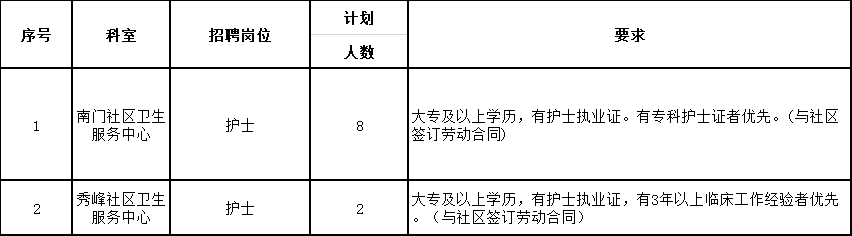 